G*d & Tupac IST 3113 1  Spring 2017 6-7 February 2019  13.00P-17.00P / 08.00A-12.00PIliff Hall 201 Iliff School of TheologyJENNIFER S. LEATH & TEF POEoffice hours: by appointmentjleath@iliff.edu Introductory Tupac VideoCOURSE DESCRIPTIONA rapper, recording artist, activist, and philosopher, Tupac Shakur has withstood the test of time as an icon through whom those who study him and his work are challenged to believe, think, live, and act differently.  This course will provide an in-depth introduction to the life and work of Tupac Shakur through an engagement with his music, his writings, writings about him, his family, and his faith.COURSE OBJECTIVESTo gain an in-depth knowledge of the life and work of Tupac Shakur.  To gain a sense of the ways that Shakur’s legacy persists in the life and work of a contemporary rap artist and one who lives a life of activism in and through Tef Poe. To engage a variety of interdisciplinary literatures, with an emphasis on primary and secondary historical material, to cull common religious principles and to articulate formulations of G*d.To develop creative and integrative research skills that enable students to identify the strengths and limitations of traditional theologies and raciologies.To imagine the common and distinct futures of rap and religion.COURSE REQUIREMENTSCompletion of reading, Viewing, and Listening assignments.Active participation, punctual attendance, and responsiveness to online prompts from teachers and fellow students.  Note that you will be asked and expected to respond in various ways to the weekly lectures.  You will also be expected to respond to your peers' "The Man & The Music" prompts weekly by Friday as well as to prompts indicated in the lecture modules.Online “The Man & The Music” discussion prompts for of one of the ten weeks of class.  Select one Tupac song that connects to the themes for the week and the course.  Begin a discussion thread with the following by Wednesday of your week: (1) a Youtube link to a version of the song you have selected; (2) an explanation of why you have selected the song; (3) historical, critical, and analytical contextualization of the song with respect to the time it was written and/or produced as well as the cultural context in which it was originally located; (4) an explanation of how the song is related to the week's readings and media; (5) a question prompt for your classmates that the song inspires.“Legacy” Presentations.  Through a multimedia platform that you can post online and share with your peers by 1 March 2019 at 9pm: (1) identify what you believe to be the most important aspect of Tupac's legacy and explain why you believe it to be so; (2) articulate a thorough and descriptive articulation of Tupac's theoethics, drawing from course material; (3) imagine and evaluate the vision of justice Tupac -- and his legacy commend; (4) utilize and incorporate the interdisciplinary course materials; (5) creatively engage the online “classroom."Final Papers.  Final papers are due at 9pm via email on 8 March. Each paper should CREATIVELY (in 15-20 pages, double spaced, Times New Roman Font, Chicago Citation Format): (1) identify and engage a theme connected to Tupac Shakur with a clear thesis that you support through the body of your writing; this theme should be distinct from what you engage as the most important aspect of Tupac's legacy in the "Legacy" presentations; (2) identify and explain a working definition of G*d in relation to the readings and materials covered in the weeks prior; (3) identify and explain one expression of activism in the assigned readings and materials and how this expression relates to a) the theme you have identified, b) the definition of G*d you have provided and c) your understanding of Tupac's character; (4) reflect on the way music and/or artistry inform your sense of G*d & Tupac.EVALUATIONYou will be graded according to Iliff standards on a letter grading scale.  For more information see: www.iliff.eduYour grade will be determined as follows:Preparedness, Participation, Attendance: 40%“The Man & The Music”: 40%“Legacy Presentations”: 20% eachFinal Paper: 20%OTHER IMPORTANT MATTERSDO NOT plagiarize!  If you have any questions about whether or not what you are doing is plagiarism, go to www.iliff.edu.  If you are still unsure, ask before submitting your work.If you are unable to complete the assignments due to physical or mental health reasons, please notify me. COURSE READINGSArdis, Angela. Inside A Thug’s Heart. New York: Kensington, 2004.Dyson, Michael Eric. Holler If You Hear Me: Searching For Tupac Shakur. First Edition edition. New York: Civitas Books, 2001.Gobi, and Afeni Shakur. Thru My Eyes: Thoughts on Tupac Amaru Shakur in Pictures and Words. New York: Atria Books, 2005.Guy, Jasmine. Afeni Shakur: Evolution of a Revolutionary. London: Atria Books, 2005.McQuillar, Tayannah Lee, and Fred L. Johnson. Tupac Shakur: The Life and Times of an American Icon. 1 edition. Cambridge, MA: Da Capo Press, 2010.Shakur, Assata, and Angela Davis. Assata: An Autobiography. Unknown edition. Chicago, Ill: Lawrence Hill Books, 2001.Shakur, Tupac. The Rose That Grew From Concrete. Reprint edition. MTV Books, 2009.Various Albums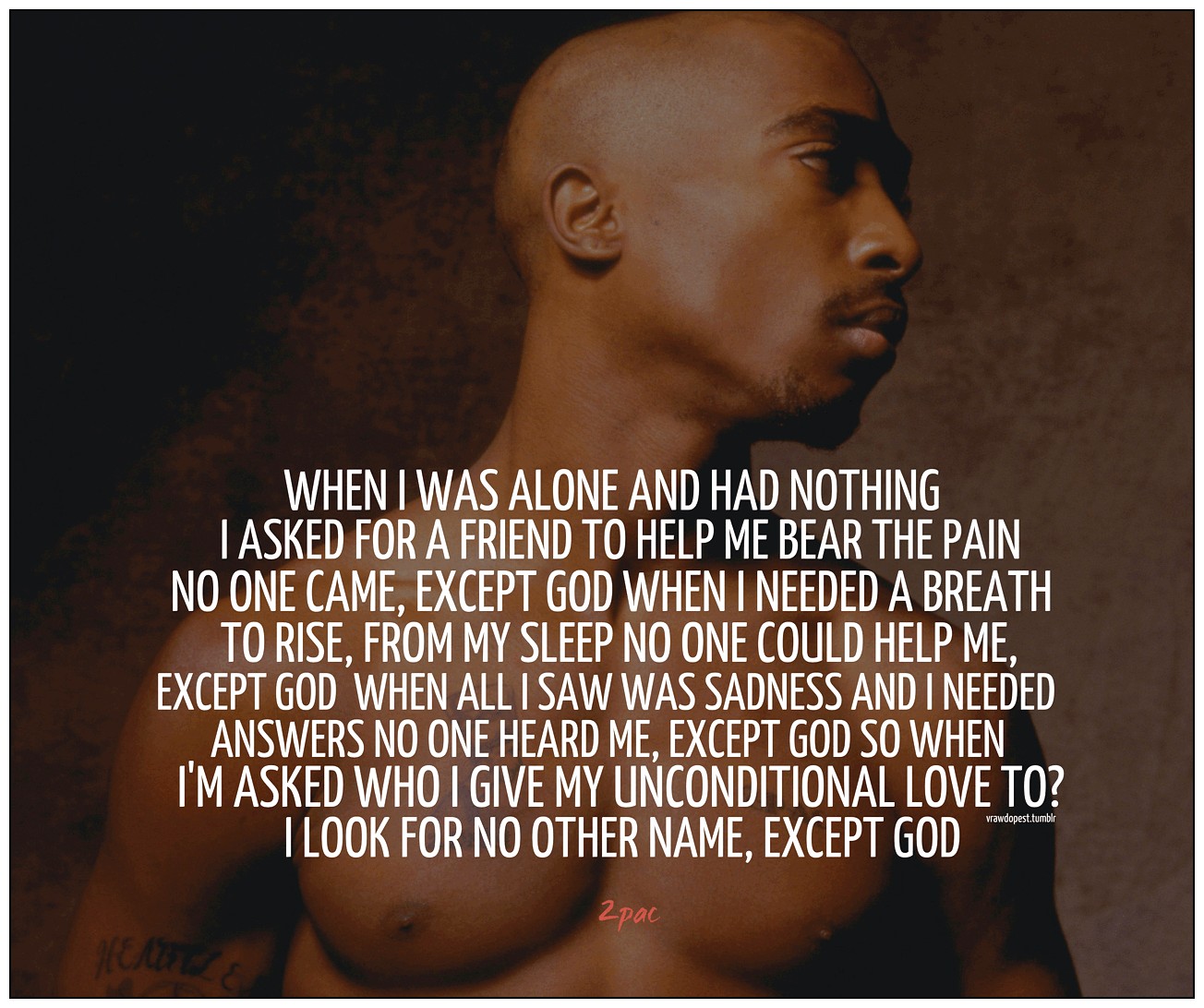 Week 1INTRODUCTIONSWords From A ProphetTupac at the Brotherhood CrusadesTupac Speaks From the HeartTupac on TrumpTupac at Arsenio Hall Show (1)Tupac at Arsenio Hall Show (2 - 1993)Tupac on IlluminatiAfeni Shakur - Dear Mama (1997)I Wonder If Heaven Got A GhettoListen to The Following Albums:2Pacalypse Now (1991)Strictly 4 My N.I.G.G.A.Z... (1993)Me Against the World (1995)All Eyez on Me (1996)The BackgroundWeek 2Assata: An AutobiographyTupac: Resurrection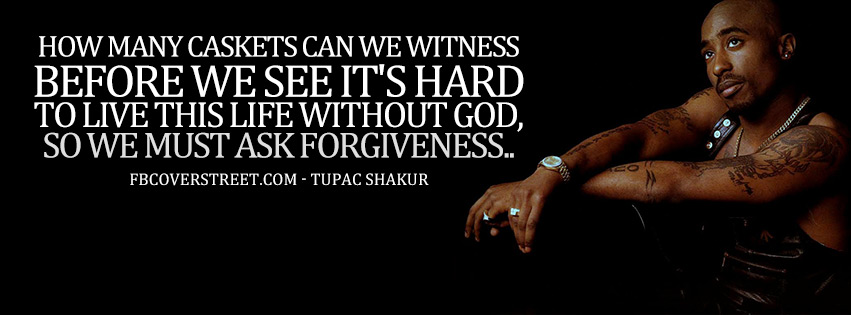 The BackgroundWeek 3Tupac Shakur: The Life and Times of an American IconThug Angel: The Life of An OutlawTef Poe Lecture: https://youtu.be/yrmSi3vEuIo 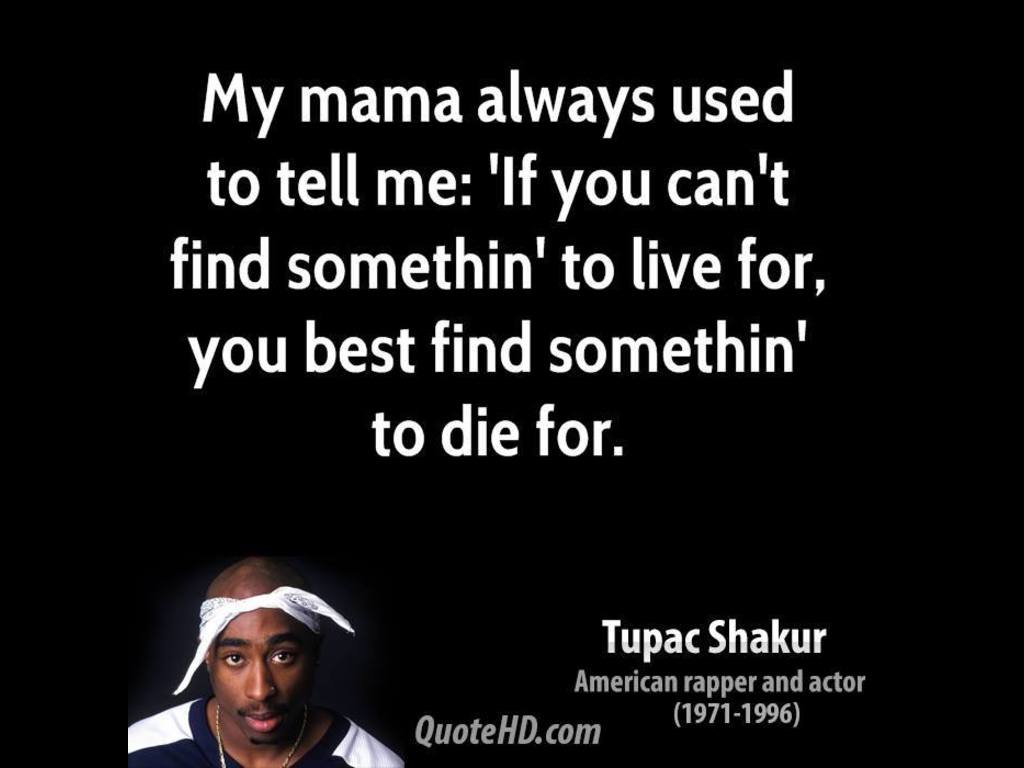 The MusicWeek 4The Rose That Grew From ConcretePrison Interview1996 KMEL InterveiwThe Last Interview – Thug Immortal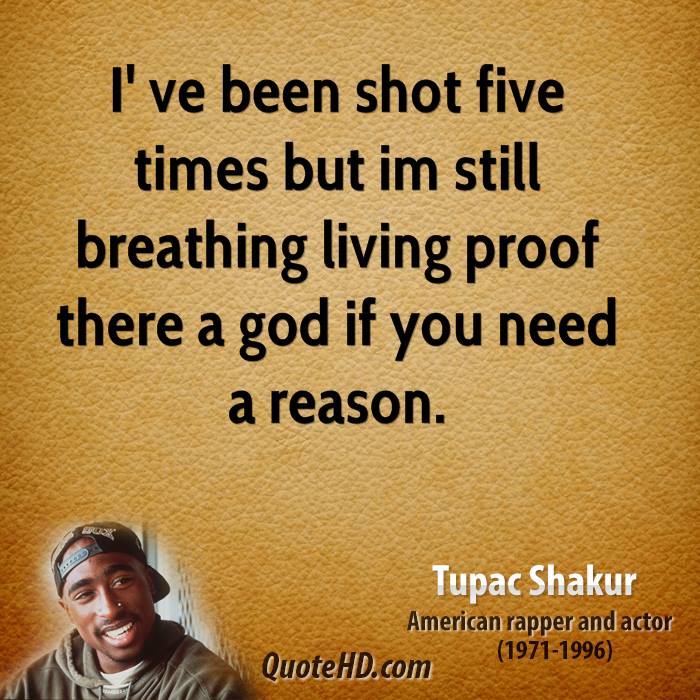 The Music & Faith (On Campus) (Interviews With Tef and Heather Brydie Harris)Week 5Inside Deathrow RecordsAmateur Video2Pac Greatest HitsListen to The Following Albums:The Don Killuminati: The 7 Day Theory (1996) (as Makaveli)R U Still Down? (Remember Me) (1997)Until the End of Time (2001)Better Dayz (2002)Loyal to the Game (2004)Pac's Life (2006)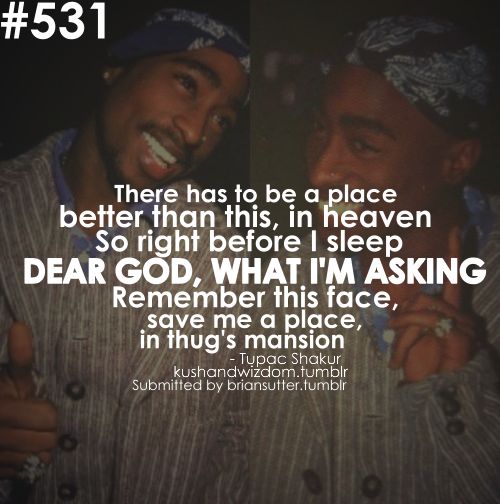 The Faith Week 6Holler If You Hear Me: Searching For Tupac ShakurTupac’s WisdomTupac on G*d and ReligionTupac on G*d’s Curse (Vibe)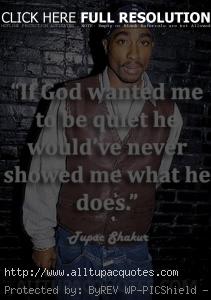 The ManWeek 7Afeni Shakur: Evolution of a RevolutionaryKeisha Shakur Interview - 1997Critique of All Eyez On Me – With Keisha ShakurKidada JonesLeft Eye InterviewJada Pinkett Smith InterviewJada and Tupac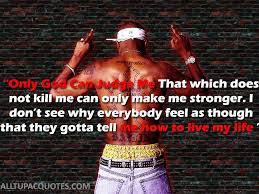 The ManWeek 8Thru My Eyes: Thoughts on Tupac Amaru Shakur in Pictures and WordsTupac & Chuck Phillips: 1993Tupac & Chuck Phillips: 1995Lost Vibe Interview: 1996MTV Interview: 1996MTV Interview Collection: 1997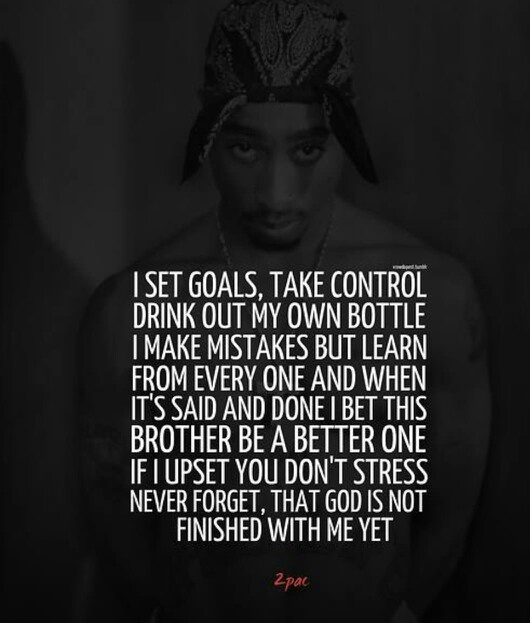 The LegacyWeek 9Inside A Thug’s HeartBiggie & Tupac: The Story Behind The Murder of Rap’s Biggest SuperstarsTupac: AssassinationAll Eyez On Me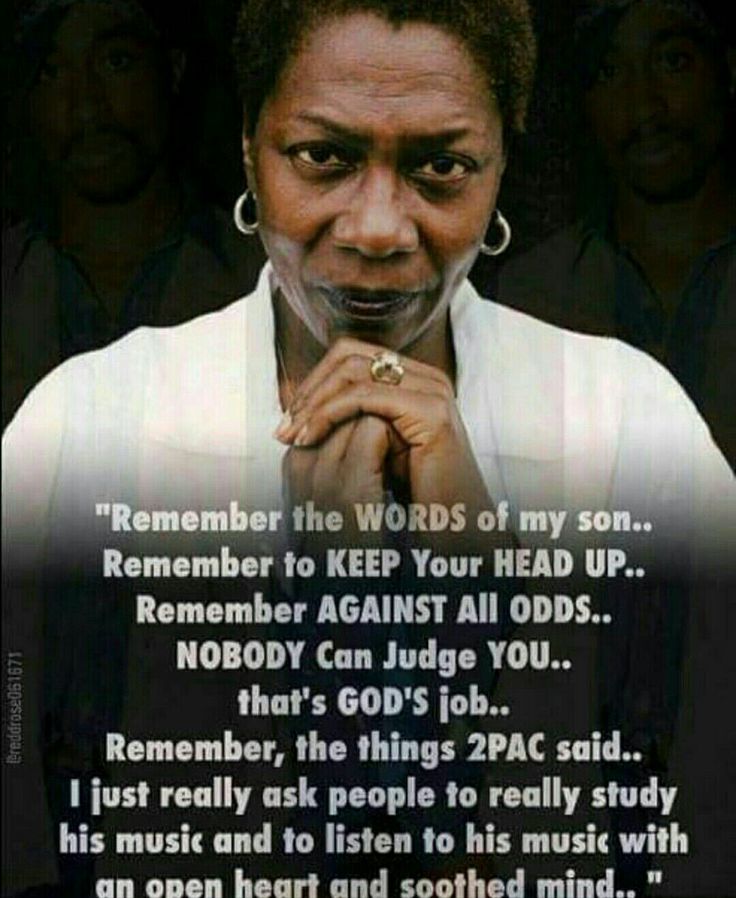 The LegacyWeek 10 – Final PresentationsAfeni Shakur on BETAfeni Shakur Interview